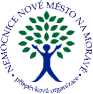 Objednávka č. 0904/2023/TO(vydaná)Způsob dodání:Předmět: Nákup myčky podložních mís CHIR11 ks Myčka podložních mís Discher Piccolo D3P, dle CN 23085.2 výměna za neopravitelnou myčkuVyřizuje: XXXXCelková cena dle CN:23085.2138 700,- bez DPH167 827,- vč. DPHTel.: XXXXMobil: XXXXFax.: XXXXE-mail: XXXXDodavatel potvrzením objednávky výslovně souhlasí se zveřejněním celého textu této objednávky a cenové nabídky dodavatele (přesahuje-li částku 50.000,- Kč bez DPH) v informačním systému veřejné správy - Registru smluv dle z.č. 340/2015 Sb. Smluvní strany se dohodly, že zákonnou povinnost dle § 5 odst. 2 zákona o registru smluv splní objednatel.N09PSObjednavka_RPTEXT0226.10.2023 9:28:54Strana:1/1Objednatel:Nemocnice Nové Město na Moravě, příspěvková organizaceŽďárská 610592 31 Nové Město na MoravěIČO: 00842001DIČ:CZ00842001Dodavatel:MIELE,spol. s r.o.Štýřice, Holandská 879/4639 00 BrnoIČO: 18829503DIČ: CZ18829503Datum vystavení objednávky:Datum dodání:23.10.2023Místo dodání:Nemocnice Nové Město na Moravě, příspěvková organizace